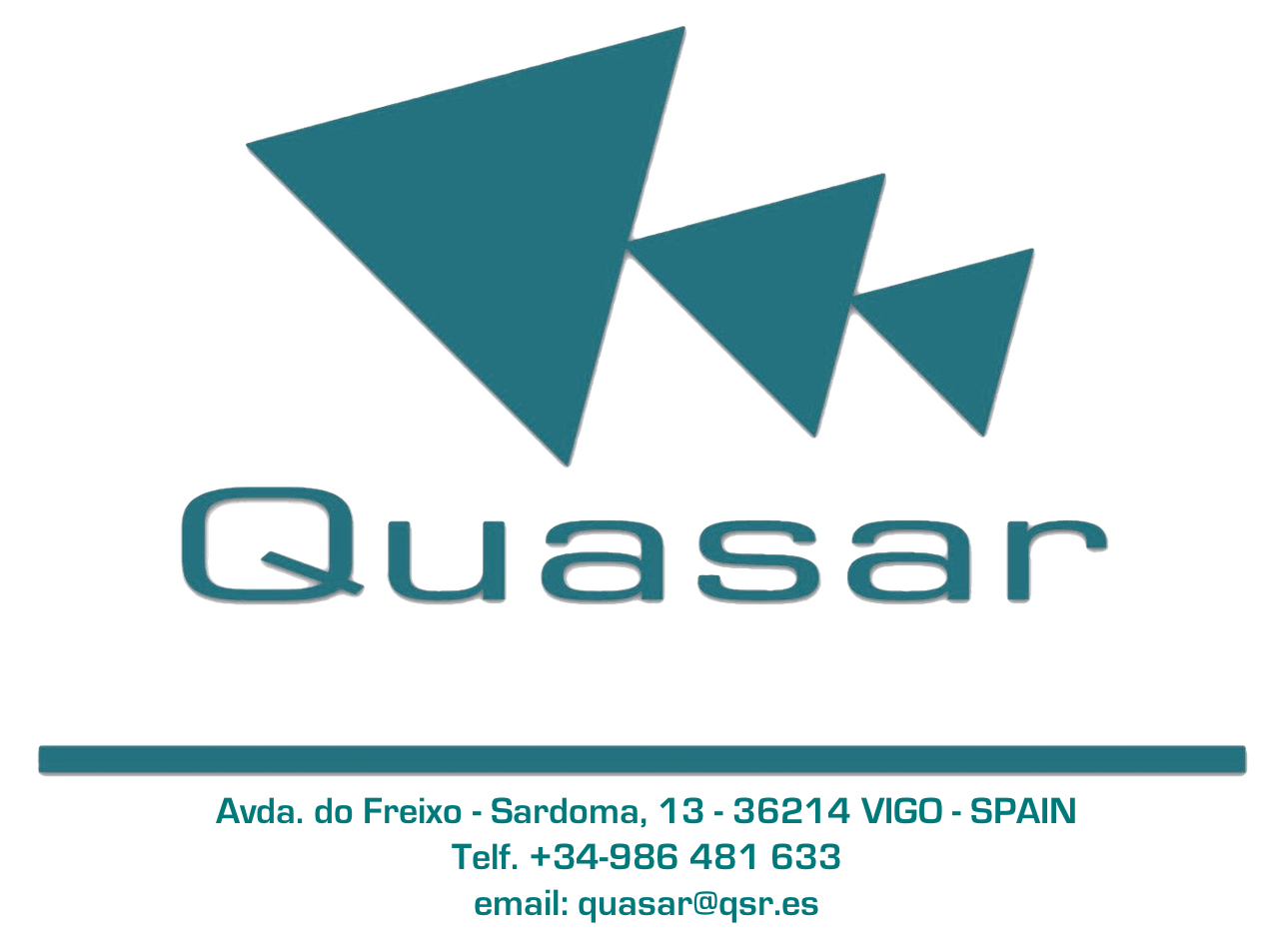 PEDIDO DE GARANTÍA – DEVOLUÇÃO - COREIDENTIFICAÇÃO DO REQUERENTE:(Os dados devem corresponder exactamente com os da factura de compra)PEDIDO DE GARANTÍA. DEFEITO OBSERVADO: (Marque com X o tipo de avaria detectada e detalhar)AUTORIZAÇÃO (Preenchido por Recambios Quasar, s.l.)*** Importante: O MATERIAL DEVE SER ENVIADO COM OS PORTES PAGOS PELO EXPEDIDOR. NÃO SE ADMITEM PORTES PAGOS PELO DESTINATARIO.O MATERIAL RECEBIDO PELA QUASAR QUE NÃO CORRESPONDA AO SOLICITADO NO FORMULARIO DE DEVOLUÇÃO/GARANTÍA PERMANECERÁ NUM PERIODO MÁXIMO DE 15 DÍAS NAS NOSSAS INSTALAÇÕES, ESPERANDO POR NOVAS INDICAÇÕES. UMA VEZ QUE ULTRAPASSE ESTE TEMPO DE CORTESÍA, A RECAMBIOS QUASAR RESERVA-SE AO DIREITO DE DEVOLVER O MATERIAL AO SEU LUGAR DE ORIGEM OU ATÉ A SUA DESTRUIÇÃO.Informacão Básica sobre Política de Protecção de DadosSegundo Normativa de Protecção de Dados Pessoais - RGPD/LOPDGDDResponsável: RECAMBIOS QUASAR S.L.Finalidades: Gerir o pedido de garantia ou devolução do produto.Legitimidade: Consentimento do interessado.Destinatários: Não estão previstas comunicações de dados.Direitos: acesso, rectificação, oposição, supressão, portabilidade, limitação do processamento e não ser objeto de decisões individuais automatizadas.Informação adicional: Disponivel toda a informação adicional e detalhada em www.qsr.com.pt ou www.qsr.es 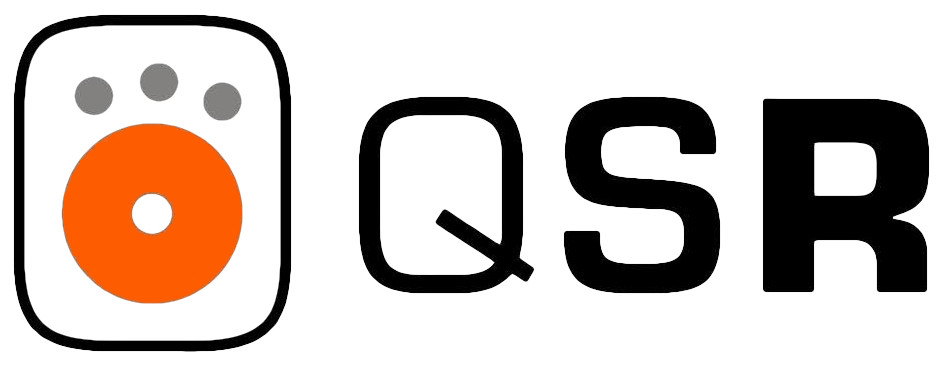 N°: Data: RECAMBIOS QUASAR, S.L. PORTUGALTelef.: +351 220 434 707 |  email:garantias@qsr.com.ptPessoa de Contacto:Telf. / Fax / Email:Razón Social:Nº de Factura:Data da compra:Referência da peça:ALTERNADORALTERNADORALTERNADORALTERNADORDISCRIÇÃO DETALHADANÃO CARREGAALTERNADOR COM RUIDOOUTRO:ARRANQUEARRANQUEDESCRIÇÃO DETALHADAARRANQUEARRANQUENÃO ACTUAARRANQUE COM RUIDOOUTRO:CORE E OUTROS PRODUTOSCORE E OUTROS PRODUTOSDESCRIÇÃO DETALHADAPEDIDO DE DEVOLUÇÃO DO PRODUTO (INCLUINDO CORES) (OBSERVAÇÕES DETALHADAS)GARANTÍA/DEVOLUÇÃO ACEITEASSINATURA E RESPECTIVO CARIMBO:GARANTÍA/DEVOLUÇÃO REJEITADAASSINATURA E RESPECTIVO CARIMBO: